BELISARIO VELASQUEZ Y ASOCIADOS SASBuen día.Reciban un cordial saludo de BELISARIO SAS.Por medio del presente solicitamos aclaración a lA ENTIDAD si para participar en este proceso se requiere Registro Especial de Prestadores de Servicios,  este documento es solicitado dentro de la oferta del SECOP II como se evidencia a continuación: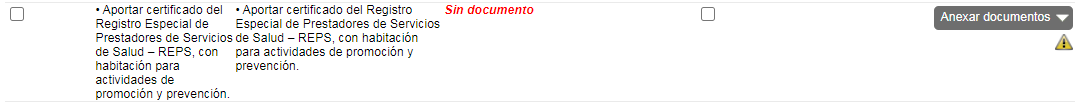 Pero no es mencionado dentro de los documentos que conforman la invitación publica, ahora bien, es improtante aclarar que este proceso requiere la contratación de personal que apoye actividades de promoción y prevención en las sedes solicitadas por LA ENTIDAD, po lo cual no es necesario contar con esta habilitación para brindar el servicio.En el caso de los Tegnologoa en Salud Ocupacional deberan contar con Licencia en Salud Ocupacional.Muchas Gracias por la atención prestada.Quedamos atentos a las indicaciones.Cordialmente.BELISARIO SAS